		International School, Rewari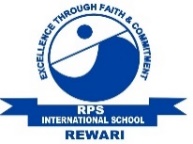 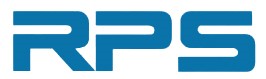 Class Pre-NurseryOctober Work PlannerSession: 2019 – 20Dear studentsA warm welcome back to another action-packed term with full enthusiasm indicating another incredible and productive school year. Rpsians are indeed a joyous and caring community with the common goals of nurturing responsible students and promoting high-level learning. Let us begin this 2nd term with joyful activities, new concepts and pleasant weather and many holidays lining up the calendar, the reason being the month has many festivals.PTM of the month:- 6th October 2019 (Sunday)			Class Teacher’s Signature			Coordinator’s Signature			Principal’s SignatureNote:- Work planner may subject to minor changes. ENGLISHMeet Letter J, K, L,MRecap of Letters A – JBook No- 3Page no:30, 32 to 35, 46 to 49, 60 to 63, 74 to 77MATHSMeet Numbers 6 to 8Book- 5Page no. 10, 11, 22, 23, 34, 35EVSDANCEDandia, GarbaMUSICPrayers and hymnsSPORTSFunny ring gamesARTEar bud impressionSparkle pastingsActivities and Competitions of the month:-Gandhi Jayanti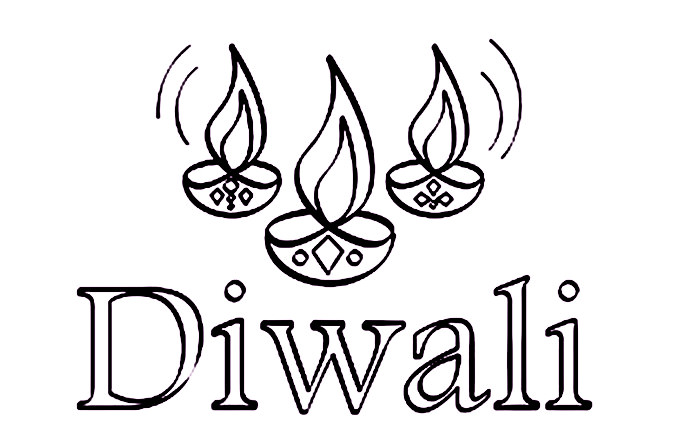 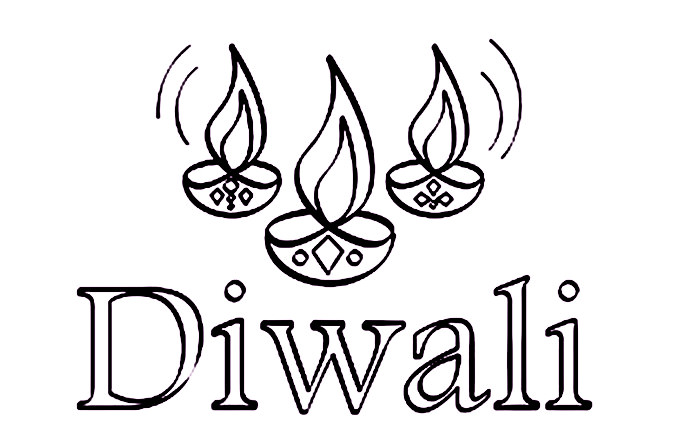 Navratri DussheraDiwali World Post Office DayWorld Food DayHolidays of the month:- Dusshera (8th October 2019)2nd Saturday (12th October 2019)Karwa Chauth (17th October 2019)Diwali break (25th October to 29th October 2019)